Instituto Fray Mamerto Esquiú
Continuidad pedagógica n°3
4to A-B-C
Profesora: Franquet Martina
Unidad 1 – “What’s your name?” (tercera parte)
Materiales a utilizar: 

- Video 
- Libro All Around 1 - New Edition
- Carpeta de inglés
- Fotocopia extra adjunta al final del archivoPROYECTO Temas a trabajar:Escribimos un perfil personal en forma de párrafo sobre nosotros mismos, incluimos: nombre, edad, color favorito y lo que tenemos en nuestra cartuchera. Actividades
Actividad 1: Realizamos la fotocopia n°1. En la misma, leemos y completamos el perfil personal de Millie con las palabras faltantes. Luego, volvemos a leer el texto y coloreamos los objetos escolares. Pegamos la fotocopia en la carpeta debajo del título “MILLIE’S PROFILE”. En el caso de no tener impresora, copiamos el texto en la carpeta. Actividad 1:  Debajo del título “MY PROFILE”, escribimos un texto similar al de Millie pero con nuestra información personal. Incluimos lo siguiente: nombre, edad, color favorito y lo que tenemos en nuestra cartuchera. Pueden incluir una foto personal. Utilizamos el texto de Millie (y el video que verán en la actividad 3) para ayudarnos en la escritura. Actividad 3: Cuando terminamos el texto, realizamos un video contándole a la teacher sobre lo que escribimos.  Los invito a mirar el siguiente video que preparé y que te puede ayudar como guía para la realización de este proyecto: https://www.loom.com/share/ac8f0172ab7f44e9a16b99ec4f79dc01Fotocopia n°1: 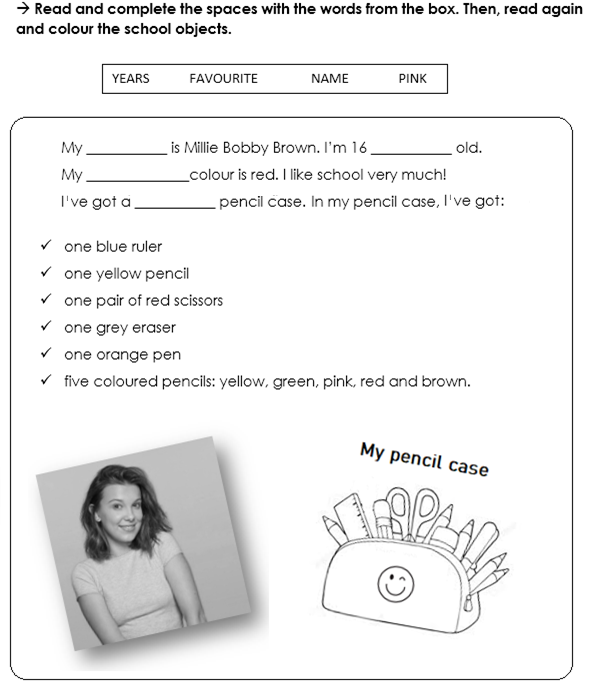 